Annual Chapter Report – 2017Date of report submission: 05/15/2017Name of School/College: Samford University; McWhorter School of PharmacyChapter name and region: Beta Beta Chapter, Region III- SoutheasternChapter advisor’s name and e-mail address: Dr. Robert Riggs (rmriggs@samford.edu)Delegate who attended the Rho Chi Annual Meeting: Josh BanburyDate delegate’s name submitted to Rho Chi.: 03/02/2017Past year’s officers and e-mail addresses:President: Josh Banbury: jbanbury@samford.eduVice President: Julia Drummond: jdrummo1@samford.eduSecretary: Dwight Burnham: dburnham@samford.eduTreasurer: Caitlin Campbell: ccampbe5@samford.eduHistorian: Sarah Wright: swrigh10@samford.eduNew officers and e-mail addresses for next academic year:President: Theresa El-Murr: telmurr@samford.eduVice President: Jill Meyer: jmeyer3@samford.eduSecretary: Ariel Denson: adenson@samford.eduTreasurer: Cindy Chung: cchung@samford.eduHistorian: Ryan Taylor: rtaylor4@samford.eduCurrent members:Class of 2017: 28Class of 2018: 22Class of 2019: 20Meetings: Strategic Planning: What goals were set that relate to the Rho Chi mission?Invest in serving our community while improving relationships among current Beta Beta members.Encourage and support intellectual development and innovation within the McWhorter School of Pharmacy and improve communication with other schools in the College of Health SciencesImprove Beta Beta presence at the Rho Chi annual meeting. Activities:  P1 How to Succeed in Pharmacy School/Introduction to Rho ChiAugust 22, 2016This is an event that our Rho Chi chapter has provided for several years to help first year students with the transition to pharmacy school. This year, a group of five Rho Chi members prepared a brief PowerPoint presentation to review topics that they felt were crucial to succeed in pharmacy school, as well as an overview of Rho Chi. We discussed what Rho Chi entails, how to gain membership into our organization, and study tips that can help with the transition into pharmacy school. The conversation was well received, and we feel that this activity helped to foster new intellectual leaders, which fits in well with the mission of the Rho Chi Society.P1 CV Workshop: Session 1October 14, 2017	This is a new event for our chapter. To facilitate the development of our P1 students, our chapter established a CV planning series where each student could create their own CV. The purpose of this session was to introduce the first-year class to a CV, and to provide a standardized format to upload information. Our chapter worked jointly with Phi Lambda Sigma in presenting this series. We established dialogue with the students in the P1 class, and answer any questions they had about creating their own CV.Changes in Healthcare and Impact of PharmacyNovember 7, 2016	This was a joint meeting, hosted with NCPA and AMCP, that our chapter was very happy to offer at our school. It was an open meeting, and all students were encouraged to attend. Our guest speaker was the former Vice President of National Contracting at Humana. He offered several strategies from a health insurance perspective for pharmacists to position themselves in an evolving healthcare system. He also spoke about the future of prescription medications, and how we can take advantage of these opportunities after school. We also had a question and answer session after the presentation, which allowed for a very interesting conversation. Compounding Exercises with the Fayette County Health ScholarsNovember 18, 2016This is the second year our chapter has participated in this event. A group of Rho Chi members traveled to Fayette County, AL, approximately one and a half hours from campus, to discuss pharmacy and supervise two compounding exercises with the high school students.  We worked with 25 students who were a part of the Health Scholars program in rural Alabama. These students had an interest in the health care field, and had to go through an application and interview process to be a part of the program.  Through this event, the students learned more about the profession of pharmacy, how to apply for pharmacy school, and gained some fun hands-on experience in compounding. The compounding activities included a Magic Mouthwash suspension and a “Labetalol” suspension made with Smarties. The event was a great success, and we feel that this event contributes to the development of intellectual leaders.P1 CV Workshop: Session 2November 18, 2016	This was the second installment of the P1 CV workshop. Each student was required to create their own CV prior to this session, after learning about the process in Session 1. During this activity, each P1 student could gain peer review suggestions about their CV. We also had several residents from various areas in Birmingham attend to help facilitate the review. They also provided personal experience about the importance of having a strong, well-organized CV, and the benefits it will have after graduation. After both sessions, it was clear that many P1 students had a much better understanding of how to maintain their CVs.P1 Pre-Rho Chi Recognition LunchJanuary 17, 2017 	This was another new event for our chapter. Partnering with Student Affairs and the department heads of the academic curriculum, our chapter helped sponsor a lunch that honored P1 students who achieved a 4.0 GPA the first semester of pharmacy school. At this lunch, each student was presented a certificate by the President of our chapter. Our chapter feels that this is a significant milestone for first year students in maintaining academic excellence, and we were honored to provide our input. Vampire Cup Blood DriveApril 13, 2017Continuing with tradition, the Beta Beta Chapter collaborated with International Pharmaceutical Students Federation (IPSF) and the American Red Cross to host a blood drive for students and faculty on the campus of the McWhorter School of Pharmacy. In total, 31 units of blood were donated, surpassing our goal of last year’s 30 units. While the full impact of this cannot be known exactly, we know that this effort helps to improve our community, and we are hopeful that our small contributions can help to save a life.Rho Chi Fellowship EventApril 13, 2017	In our final event of the semester, our chapter wanted to host a fun fellowship gathering for our current and new members. The purpose of this event was twofold; first to get to know our new members, and second to build upon lasting relationships outside of an academic setting. We decided to meet and attend a local Birmingham Barons baseball game. The event was a great success, and provided both fellowship, as well as a reward for hard work as the semester ended.Financial/ Budgeting: At the beginning of the year the officers and advisor met to develop the budget. We decided we wanted to be purposeful in our spending, and minimize any unnecessary expenses. This meant that at some of our meetings we did not provide food for our members. We also decided that we would provide lunch for meetings with particularly important agenda items to improve attendance. Any new spending was to be approved by the treasurer and chapter advisor.  Initiation Function: Each year, our initiation is held in conjunction with Phi Lambda Sigma in a beautiful chapel on Samford’s campus (Reid Chapel). This year initiation took place on Thursday, April 6, at 6 PM. The initiation was followed by a light reception in the lobby of the new College of Health Sciences building. The Beta Beta chapter initiated 25 new members (5 P3 and 20 P2 students) in the presence of friends, family members, and faculty of the McWhorter School of Pharmacy. Dr. Crouch, Dean of McWhorter School of Pharmacy, began the ceremony with a few brief remarks welcoming everyone and congratulating all the new initiates. This was followed by the announcing of all the new initiates by the chapter advisor, Dr. Riggs. As each initiate was called, he or she came forward to shake the hand of the President and receive a certificate.  After all the names were called, the initiates were pinned by current members of Rho Chi. After the pinning, the officers for the current year read about the history of Rho Chi and performed the initiation ritual. It was a very special evening for everyone involved, and we were very honored to have the largest faculty attendance at any initiation to date.Evaluation/Reflection: This has been a great year for the Beta Beta chapter of the Rho Chi Society. It has been a time of transition as we have moved into a new school, the College of Health Sciences. While this has been somewhat chaotic at times, we have never been more excited about the future opportunities for our chapter. The McWhorter School of Pharmacy now shares the same complex as five other colleges of health sciences, and we feel like this is a unique opportunity for our chapter to foster interprofessional relationships. One of the main goals of our chapter is to maintain academic excellence while creating innovative ways to prepare ourselves for a constantly changing healthcare field. This is something we have tried to apply throughout the year, and will continue to work towards in the future. We feel that collaboration and innovation is the healthcare of the future, and we have tried to apply this to our actions this year. One of the ways that we have tried to apply this is by hosting a joint meeting with other organizations at our school that focused on new techniques and opportunities for pharmacists to understand changes in healthcare. We also tried to think outside the box with our annual blood drive, and could surpass the number of total units donated from previous years. We are hopeful that the relationships established this year will continue to grow and develop, and we believe that the chapter will have more opportunities in the coming year.Another goal for this year was to apply innovative strategies in community outreach as well as intellectual development within the McWhorter School of Pharmacy.  We feel that we have accomplished this by continuing the P1 How to Succeed in Pharmacy School event, and implementing new events such as the P1 CV review sessions.  We think that the CV review sessions were a great success. We understand that a well-organized and concise CV is a crucial element in competing for post-pharmacy school employment and residency opportunities. Our chapter was happy to help meet this need for our school in a way that was new and fresh, and allowed our P1 students to get hands on support in developing their CVs. Not only did it allow Rho Chi members to practice their presenting and teaching skills, but the attendees received a great review of major topics that will be seen during rotations. By incorporating current residents, we feel like our CV program is a new innovative strategy to give students an idea of expectations in a competitive healthcare community. In the future, we feel that innovation will continue as the focus for our chapter’s events. Our new location in the College of Health Sciences provides our chapter a tremendous opportunity to continue to serve as a cornerstone on the healthcare team. It also allows us an opportunity for more events to prepare us to work as a team, as this seems to be the trend in healthcare today. The Beta Beta chapter will continue to lead in designing unique learning opportunities, thereby fostering collaboration and developing intellectual leaders.Appendix 1Beta Beta Chapter Activities ReportAppendix 2Expenditures of Beta Beta Chapter for 2016-2017 Academic Year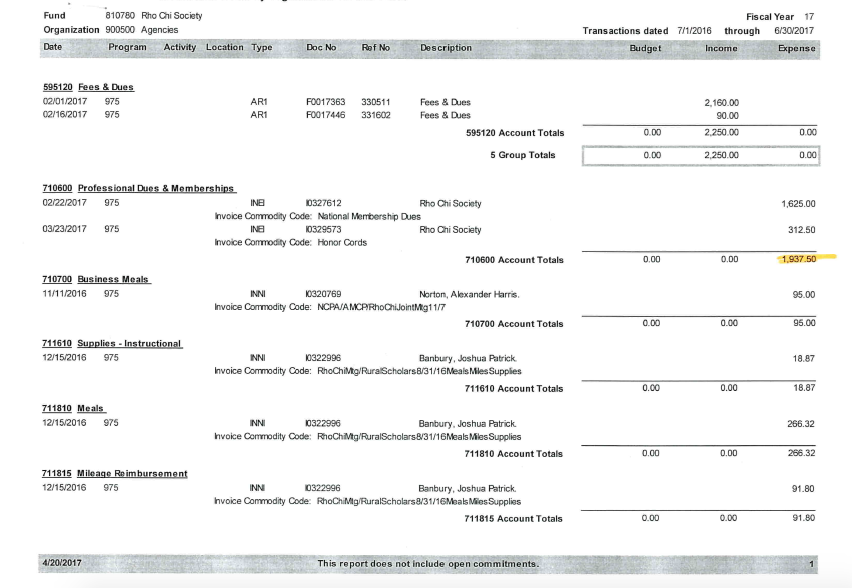 DateAttendanceAgendaAction StepsAugust 26, 2016Officer/Advisor meetingDiscussion of goals and plans for upcoming academic year--Discuss goals--Discuss events for the semester --Review of budgetAugust 26, 2016Officer/Advisor meetingDiscussion of goals and plans for upcoming academic year--Discuss goals--Discuss events for the semester --Review of budgetAugust 31, 2016Chapter meetingDiscussion of current plans for upcoming year; gather new ideas and goals to accomplish from chapter members--Announced chapter meeting dates--Reviewed current plan for the semester--Asked for member feedback/new ideas--Outline for upcoming events such as Vampire Cup and P1 CV reviewSeptember 21, 2016Chapter meetingDiscussion of Vampire Cup blood drive, Joint meeting opportunities, and CV sessions with P1 class--Reviewed logistics for Joint Meeting with NCPA/AMCP --Asked for blood drive volunteers (setup/cleanup, sign-in, etc.)October 28, 2016Chapter meetingFinalize Joint meeting speaking points, discussion for Fayette High School health fair.--Review of topics for joint meeting on November 7 (Bill Barnes from Humana)--Asked for volunteers for Fayette Scholars Health FairNovember 7, 2016Open/Joint meeting (NCPA/AMCP)Discussion of innovative ways to adapt to healthcare changes--Healthcare changes from insurance point of view--Methods for pharmacists to position themselves to seek new opportunities and offer new servicesJan 3, 2016Chapter meetingApproval of class of 2019 nominees --Reviewed list of nominees--Voted approve nomineesJanuary 19, 2017Chapter meetingDiscussion of plans for the semester--Reviewed upcoming events--Gathered new ideas from membersFebruary 22, 2017Chapter meetingFinalize Vampire Cup blood drive; discussion of new member initiation --Confirmed volunteers for blood drive--Requested volunteers for new member initiation (pinning, planning, food, programs)March 21, 2017Chapter meetingFinalize plans for initiation; finalize annual meeting attendees--Review of initiation (increase faculty attendance, Dean Crouch as guest speaker)--Distribution of Rho Chi ribbons for annual meetingApril 19, 2017Chapter meetingChapter officer elections--Brief speeches by candidates prior to voting--Voted to elect new President, VP, Secretary, Historian, and Treasurer [Beta Beta, Samford University] Activity Table[Beta Beta, Samford University] Activity Table[Beta Beta, Samford University] Activity Table[Beta Beta, Samford University] Activity Table[Beta Beta, Samford University] Activity Table[Beta Beta, Samford University] Activity Table[Beta Beta, Samford University] Activity Table[Beta Beta, Samford University] Activity TableCategory of Activity1Title of ActivityBrief Description2How Does This Activity Align With the Rho Chi Mission Statement?Years the Activity has Been Ongoing?If Activity has Been Ongoing for >1 Year, What Evaluations Have Been Done to Assess the Success of the Activity and What Improvements Have Been Done Over the Past Year?How Many Members Participated in the Activity?How Many Students (non-members) and/or Patients were impacted by the Activity?Financial InfoIntellectual Leadership ActivitiesP1 How to Succeed in Pharmacy School/Introduction to Rho ChiP3 members discussed effective study habits, an introduction to Rho Chi, and goal setting.This event contributes to the development of intellectual leaders and encourages intellectual achievement 4+ years5100+Lunch provided by the Dean of Student AffairsIntellectual Leadership Activities P1 CV Review SessionsP3 members discussed effective strategies to create a CV and supervised P1 peer revisions.This event contributes to the development of intellectual leaders.New eventN/A3100+N/AIntellectual Leadership ActivitiesJoint Meeting with NCPA/AMCP about changes in healthcareReview of changes in healthcare and their impact on pharmacy and how to prepare to take advantage of these opportunitiesEncourages intellectual achievement and contributes to the development of intellectual leadersNew eventN/A18140$95 as Rho Chi’s contribution to lunch at the event.Intellectual Leadership ActivitiesCompounding exercises with Fayette County Health ScholarsDiscussion of the field of pharmacy, how to get into pharmacy school, and two compounding activitiesFosters collaboration and contributes to development of intellectual leadersSecond yearN/A225$18.87 for compounding suppliesIntellectual Leadership ActivitiesP1 Pre-Rho Chi Recognition LunchRecognition of P1 students with 4.0 GPA the first semester of pharmacy school including lunch with department heads and presentation by president of Rho Chi.Fosters collaboration and contributes to development of intellectual leadersNew eventN/A120Lunch provided by the Dean’s OfficePatient Outreach Events/ Community ServiceVampire Cup Blood DriveIn collaboration with IPSF, we hosted a blood drive on campus.Fostered collaboration and promoted ethical standards by contributing to the community. 4+ yearsBased upon feedback from previous years, we decided to partner with the American Red Cross this year as opposed to other organizations.1040All prizes were donated or obtained via IPSF’s budget.